общеобразовательная школа», и имеющих право на получение общего образования (далее – закрепленные лица).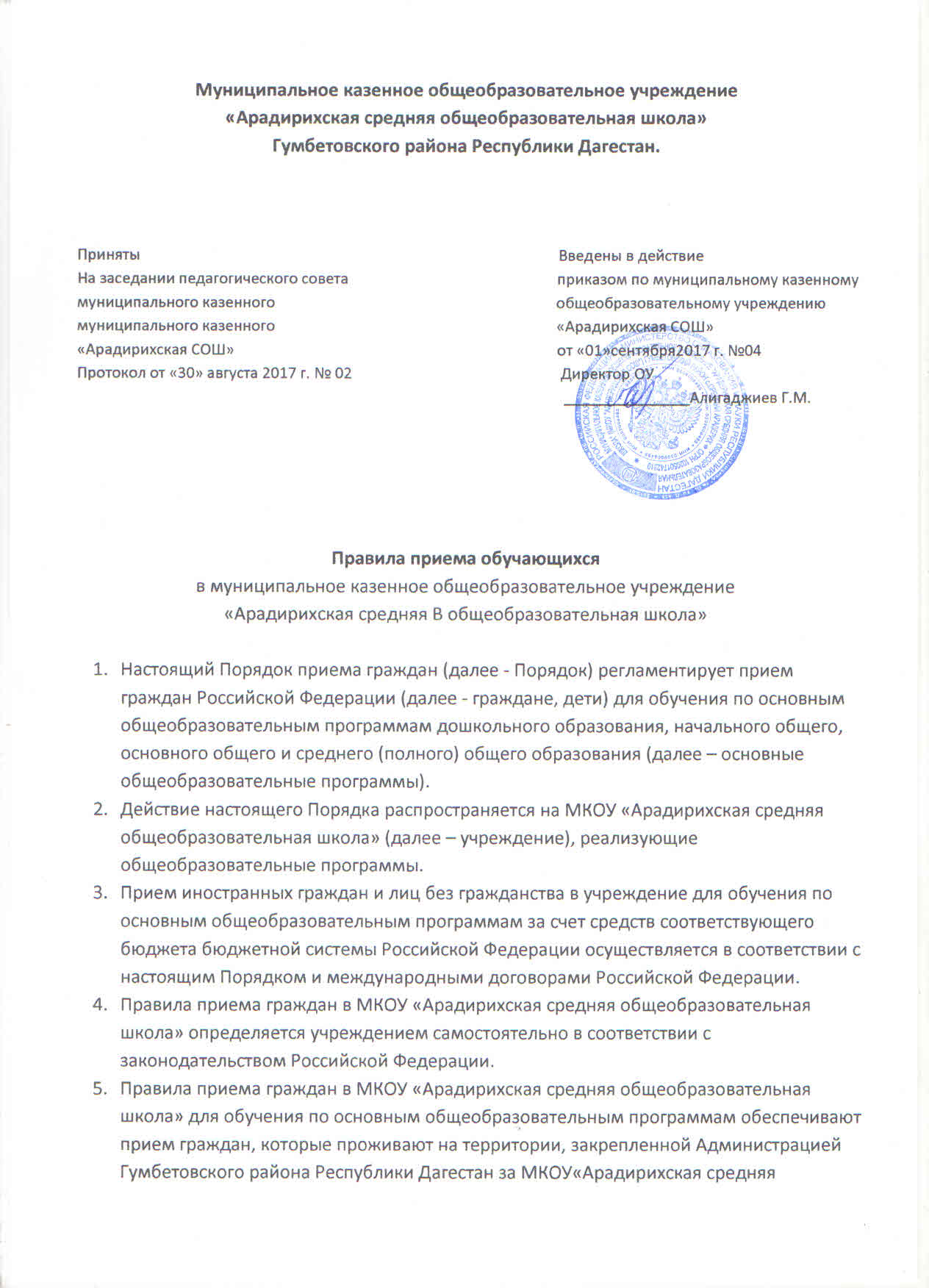 6.  Для закрепленных лиц, не достигших четырнадцати лет или находящихся подопекой, местом жительства признается место жительства их законных представителей -родителей, усыновителей или опекунов.Закрепленным лицам может быть отказано в приеме только по причине отсутствиясвободных мест в учреждении. В случае отказа в предоставлении места в учреждении родители (законные представители) для решения вопроса об устройстве ребенка в другое учреждение обращаются в органы местного самоуправления в сфере образования Администрации Гумбетовского района РД.7. В 1 класс принимаются дети при условии достижения ими на 1 сентября учебного года возраста не менее 6 лет 6 месяцев при отсутствии противопоказаний по состоянию здоровья, но не позже достижения ими возраста восьми лет. В порядке исключения в образовательное учреждение для обучения принимаются дети в более раннем или более позднем возрасте по заявлению родителей (законных представителей) на основании решения учредителя. Прием закрепленных лиц в учреждение осуществляется без вступительных испытаний (процедур отбора).8. С целью ознакомления родителей (законных представителей) обучающихся сУставом учреждения, лицензией на осуществление образовательной деятельности, со свидетельством о государственной аккредитации учреждения, распорядительным актом органов местного самоуправления муниципального района о закрепленной территории (далее – распорядительный акт), издаваемым не позднее 1 марта текущего года и гарантирующим прием всех закрепленных лиц и соблюдение санитарных норм и правил, другими документами, регламентирующими организацию образовательного процесса, учреждение размещает копии указанных документов на информационном стенде и в сети Интернет на официальном сайте учреждения.9. С целью проведения организованного приема в первый класс закрепленных лицучреждение не позднее 10 дней с момента издания распорядительного акта размещает на информационном стенде, на официальном сайте учреждения, в средствах массовой информации (в том числе электронных) информацию о количестве мест в первом классе; не позднее 1 августа – информацию о наличии свободных мест для приема детей, не зарегистрированных на закрепленной территории.10. Прием граждан в учреждение осуществляется по личному заявлению родителей (законных представителей) ребенка при предъявлении оригинала документа, удостоверяющего личность родителя (законного представителя), либо оригинала документа, удостоверяющего личность иностранного гражданина в Российской Федерации в соответствии со ст.10 Федерального Закона от 25 июля 2002 года №115-ФЗ «О правовом положении иностранных граждан в Российской Федерации» (Собрание законодательства РФ, 2002, №30, ст.3032).Учреждение может осуществлять прием указанного заявления в форме электронного документа с использованием информационно телекоммуникационных сетей общего пользования.В заявлении родителями (законными представителями) ребенка указываютсяследующие сведения:а) фамилия, имя, отчество (последнее – при наличии) ребенка;б) дата и место рождения ребенка;в) фамилия, имя, отчество (последнее – при наличии) родителей (законныхпредставителей) ребенка.Родители (законные представители) закрепленных лиц, зарегистрированных по местужительства или по месту пребывания, дополнительно предъявляют оригинал свидетельства о рождении ребенка, либо заверенную в установленном порядке копию документа, подтверждающего родство заявителя (или законность представления прав обучающегося), а также оригинал свидетельства о регистрации ребенка по месту жительства или свидетельство о регистрации ребенка по месту пребывания на закрепленной территории.Родители (законные представители) детей, являющихся гражданами Российской Федерации, не зарегистрированных на закрепленной территории, дополнительно предъявляют оригинал свидетельства о рождении ребенка либо заверенную в установленном порядке копию документа, подтверждающего родство заявителя (или законность представления прав обучающегося).Родители (законные представители) ребенка, являющегося иностранным гражданиномили лицом без гражданства и не зарегистрированного на закрепленной территории,дополнительно предъявляют заверенные в установленном порядке копии документа,подтверждающего родство заявителя (или законность представления прав обучающегося),и документа, подтверждающего право заявителя на пребывание в Российской Федерации.Иностранные граждане и лица без гражданства все документы представляют на русском языке или вместе с заверенным в установленном порядке переводом на русский язык.11. Копии предъявляемых при приеме документов хранятся в учреждении на времяобучения ребенка.12. Родители (законные представители) детей имеют право по своему усмотрению представлять другие документы, в том числе медицинское заключение о состоянииздоровья ребенка.13. При приеме в первый класс в течение учебного года или во второй и последующийклассы родители (законные представители) обучающегося дополнительно представляют личное дело обучающегося, выданное учреждением, в котором он обучался ранее.При приеме в учреждение на ступень среднего (полного) общего образованияродители (законные представители) обучающегося дополнительно представляютвыданный ему документ государственного образца об основном общем образовании.14. Требование предоставления других документов в качестве основания для приемадетей в учреждение не допускается.15. Прием заявлений в первый класс учреждения для закрепленных лиц начинается непозднее 10 марта и завершается не позднее 31 июля текущего года. Зачисление в учреждение оформляется приказом руководителя учреждения в течение 7рабочих дней после приема документов.Для детей, не зарегистрированных на закрепленной территории, прием заявлений впервый класс начинается с 1 августа текущего года до момента заполнения свободныхмест, но не позднее 5 сентября текущего года.Учреждение, закончив прием в первый класс всех детей, зарегистрированных на закрепленной территории, вправе осуществлять прием детей, не зарегистрированных на закрепленной территории ранее 1 августа.16. Для удобства родителей (законных представителей) детей учреждение вправеустановить график приема документов в зависимости от адреса регистрации.17. При приеме на свободные места граждан, не зарегистрированных на закрепленнойтерритории, преимущественным правом обладают граждане, имеющие право напервоочередное предоставление места в учреждении в соответствии сзаконодательством Российской Федерации и нормативными правовыми актами субъектов Российской Федерации.Преимущественным правом на места в Школе обладают:1. дети сотрудника полиции;2. дети сотрудника полиции, погибшего (умершего) вследствие увечья или иногоповреждения здоровья, полученных в связи с выполнением служебных обязанностей;3. дети сотрудника полиции, умершего вследствие заболевания, полученного в периодпрохождения службы в полиции;4. дети гражданина РФ, уволенного со службы в полиции вследствие увечья или иногоповреждения здоровья, полученных в связи с выполнением служебных обязанностей иисключивших возможность дальнейшего прохождения службы в полиции;5. дети гражданина РФ, умершего в течение одного года после увольнения со службы вполиции вследствие увечья или иного повреждения здоровья, полученных в связи свыполнением служебных обязанностей, либо вследствие заболевания, полученного впериод прохождения службы в полиции, исключивших возможность дальнейшегопрохождения службы в полиции;6. дети, находящиеся (находившиеся) на иждивении сотрудников полиции, граждан РФ ,указанных в вышеприведённых пунктах 1-5;7. дети военнослужащих по месту жительства их семей;8. дети военнослужащих, погибших (умерших) в период прохождения военной службы,проходивших военную службу по контракту и погибших (умерших) после увольнения своенной службы по достижению ими предельного возраста пребывания на военнойслужбе, по состоянию здоровья или в связи с организационно-штатными мероприятиями.Данной льготой указанная категория граждан может воспользоваться в течение одногогода со дня гибели (смерти) кормильца.Социальные гарантии, установленные для военнослужащих, распространяются также навоеннослужащих внутренних войск, военнослужащих федеральной противопожарнойслужбы.18. Дети, зачисленные в учреждение, реализующее основные общеобразовательныепрограммы дошкольного, начального общего, основного общего и среднего (полного)общего образования, для освоения программы дошкольного образования продолжаютобучение на ступени начального общего образования в том же учреждении.19. Факт ознакомления родителей (законных представителей) ребенка, в том числечерез информационные системы общего пользования, с лицензией на осуществлениеобразовательной деятельности, свидетельством о государственной аккредитацииучреждения, уставом учреждения фиксируется в заявлении о приеме и заверяется личнойподписью родителей (законных представителей) ребенка.Подписью родителей (законных представителей) обучающегося фиксируется такжесогласие на обработку их персональных данных и персональных данных ребенка впорядке, установленном законодательством Российской Федерации.20. Документы, представленные родителями (законными представителями) детей,регистрируются в журнале приема заявлений. После регистрации заявленияродителям (законным представителям) детей выдается расписка в получении документов,содержащая информацию о регистрационном номере заявления о приеме ребенка вучреждение, о перечне представленных документов. Расписка заверяется подписьюдолжностного лица учреждения, ответственного за прием документов, и печатьюучреждения.21. Приказы размещаются на информационном стенде в день их издания.22. На каждого ребенка, зачисленного в учреждение, заводится личное дело, в которомхранятся все сданные при приеме и иные документы.23. Ответственность. Руководитель общеобразовательного учреждения несетперсональную ответственность за прием детей в 1-е классы. Родители (законныепредставители) несут ответственность за своевременное предоставление всехнеобходимых документов для поступления ребенка в 1-ый класс.